Alien Periodic TableColor the aliens according to the patterns you see. For example; all aliens with horizontal stripes are all one color. Label your aliens with the element symbol and atomic number. Hint: the number of alien fingers equals the number of electrons.Cut out each alien and glue it in the correct order in your notebook.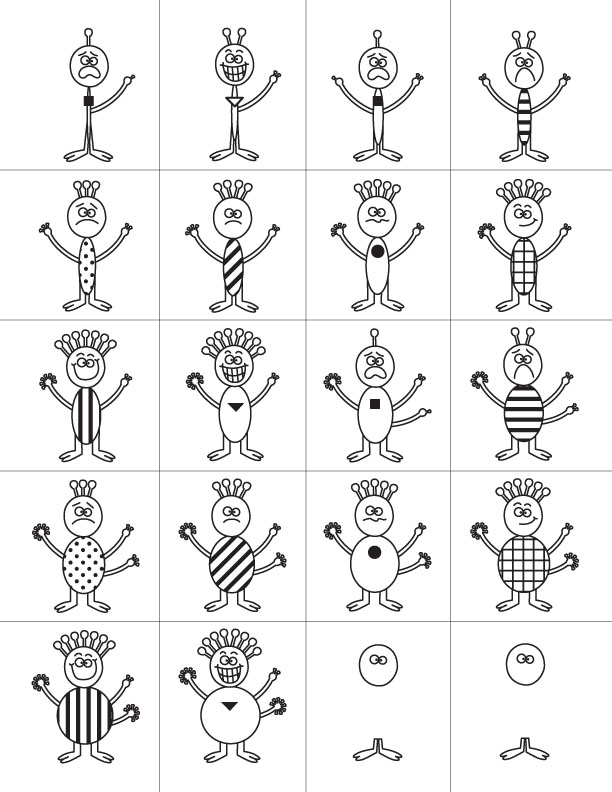 